แบบตอบรับเข้าการประชุมคณะกรรมการบริหารงานกลุ่มจังหวัดแบบบูรณาการ (ก.บ.ก.) กลุ่มจังหวัดภาคกลางตอนบน  ครั้งที่ 1/2562 วันพุธที่ 6 มีนาคม  2562  เวลา 09.30 น.ณ ห้องอโยธยา ชั้น 3 อาคาร 4 ชั้น ศูนย์ราชการจังหวัดพระนครศรีอยุธยา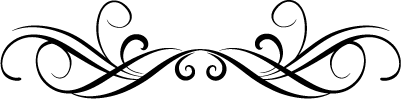 	ข้อมูลผู้เข้าร่วมการประชุมฯ 			ชื่อ-สกุล														ตำแหน่ง 					 					 			หน่วยงาน 													หมายเลขโทรศัพท์เคลื่อนที่			โทรศัพท์ (สำนักงาน)				การเดินทาง				เดินทางโดยรถตู้สำนักงานจังหวัดอ่างทอง				เดินทางด้วยตนเอง*** กรุณาส่งแบบตอบรับกลับมาที่ ***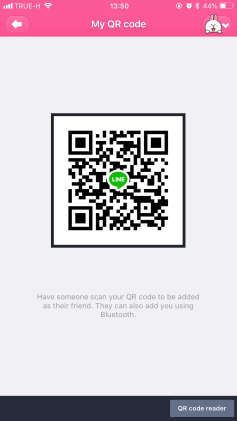 E-mail :   taste_kea@outlook.co.th  หรือ ทาง Lineภายในวันอังคารที่ 5 มีนาคม  2562 